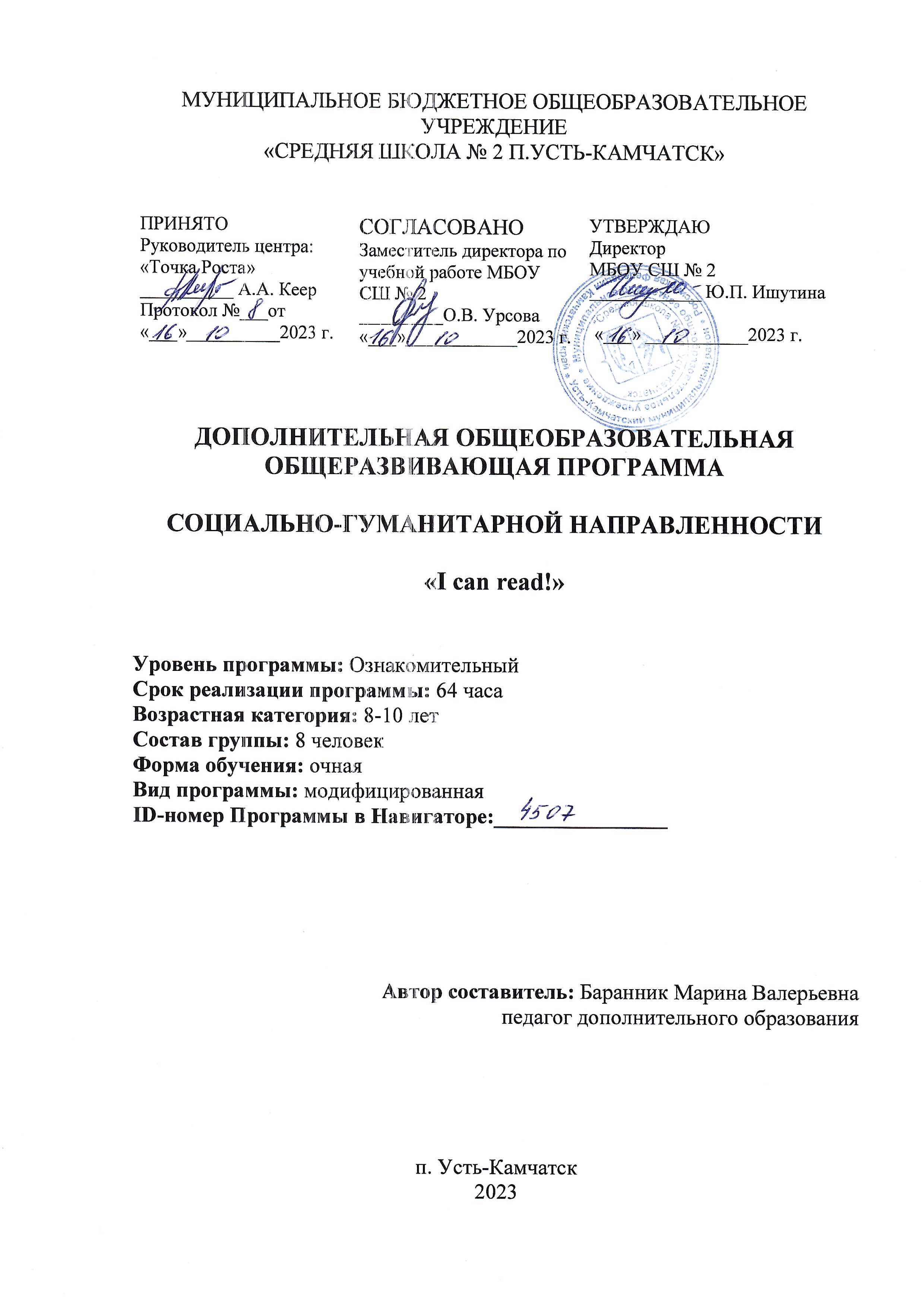 Паспорт дополнительной общеразвивающей программы       Муниципальное бюджетное общеобразовательное учреждение «Средняя школа № 2 п. Усть-Камчатск» 1. Пояснительная запискаНастоящая программа разработана в соответствии с рядом нормативно- правовыми документами:Федеральный закон от 29.12.2012 г. № 273-ФЗ «Об образовании в Российской Федерации» (с изменениями и дополнениями);Методические  рекомендации  Министерства  образования  и  науки Российской  Федерации  «Инструментарий  работника  Системы дополнительного образования детей»;Методические рекомендации для субъектов Российской Федерации по вопросам реализации основных и дополнительных общеобразовательных программ в сетевой форме;Приказ Министерства образования и науки Российской Федерации от  18.11.2015  №  09-3242  «О  направлении  информации»;  Методические рекомендации  по  проектированию  дополнительных  общеразвивающих программ (включая разноуровневые программы);Письмо Министерства просвещения РФ от 31 января 2022 г. № ДГ-245/06  «О  направлении  методических  рекомендаций»  (вместе  с «Методическими  рекомендациями  по  реализации  дополнительных общеобразовательных  программ  с  применением  электронного  обучения  и дистанционных образовательных технологий»);Распоряжение  Правительства  Российской  Федерации  от  31  марта 2022 года № 678-р «Концепция развития дополнительного образования детей до 2030 года»;Приказ  Министерства  просвещения  Российской  Федерации  от 09.11.2018 № 196 «Об утверждении Порядка организации и осуществления образовательной  деятельности  по  дополнительным  общеобразовательным программам» (с изменениями и дополнениями);Приказ  Министерства  просвещения  Российской  Федерации  от   3 сентября  2019  года  №  467  «Об  утверждении  Целевой  модели  развития региональных систем дополнительного образования детей»;Приказ Министерства образования и науки Российской Федерации от  23  августа  2017  года  №  816  «Об  утверждении  Порядка  применения организациями,  осуществляющими  образовательную  деятельность, электронного  обучения,  дистанционных  технологий  при  реализации образовательных программ»;Методические  рекомендации  по  реализации  модели  обеспечения доступного  дополнительного  образования  детей  с  использованием разноуровневых дополнительных общеобразовательных программ.При  разработке  программы  учитываются  внутренние  документы учреждения:Порядок организации и осуществления образовательной деятельности по  дополнительным  общеобразовательным  программам, утвержденный приказом Минпросвещения от 27.07.2022 № 629Устав МБОУ СШ №2; Положение  об организации  и осуществлении  образовательной деятельности  по дополнительным  общеразвивающим  программам в МБОУ СШ №2.АктуальностьНаиболее  важным  является  этап  изучения  иностранного  языка  в начальных классах, когда многие учащиеся впервые знакомятся с культурой и  языком  другого  народа.  Именно  в  это  время  формируется  отношение  к данному  учебному  предмету,  на  основе  которого  будет  осуществляться дальнейшее его усвоение. При изучении иностранного языка в начальной школе многие дети и родители  сталкиваются  с  проблемами,  которые,  впоследствии,  приводят  к снижению  интереса  к  изучаемому  предмету.   Одной  из  таких  проблем являются  недостаточно  хорошо  развитые  навыки  чтения,  что  мешает дальнейшему  освоению  языкового  материала.  Как  известно,  чтение представляет  собой  важный  вид  речевой  деятельности,  а  также  наиболее распространенный  способ  общения.  Без  элементарных  навыков  и  умений чтения изучение любого языка представляется весьма затруднительным.Таким образом, одной из первостепенных, но в то же время сложных задач при обучении любому иностранному языку является обучение чтению. От  того,  насколько  правильно  сформированы  базовые  навыки  чтения  на начальном  этапе,  зависят  будущие  успехи  учащихся  в  овладении иностранным языком.НовизнаНовизна  данной  программы  заключается  в  использовании общепризнанной системы Фоникс (Phonics), которая основана на изучении английских звуков. Данный метод широко используется во многих частных и государственных  школах  всего  мира,  а  также  рекомендован  для  детей правительством Великобритании.ЦелиЦелью рабочей программы является формирование навыка чтения на начальном этапе изучения английского языка. ЗадачиДанная программа направлена на решение следующих задач: Предметные задачи:В области чтения: развивать у учащихся умения эффективного чтения на английском языке. В области аудирования: научить учащихся воспринимать фонемы и лексемы на английском языке на слух. В области говорения: научить учащихся правильно произносить звуки английского языка и их сочетания.В области письма: приучить учащихся к написанию англоязычных букв.В области лексики: развивать навыки распознавания и использования в  речи  новых  лексических  единиц,  расширять  активный  и  пассивный словарный запас учащихся.В области фонетики: развивать у учащихся фонематический слух и произносительные навыки.Метапредметные задачи:Развивать  у  учащихся  навыки  логически  правильного  изложения содержания прочитанного.Развивать  у  учащихся  критическое  мышление,  внимание, воображение, память.Развивать у учащихся мотивацию к познанию и творчеству.Актуализировать  интеллектуально-творческий  потенциал  личности учащегося, его образовательную активность.Развивать у учащихся навык самооценки выполненной работы. Личностные задачи:Формировать у учащихся мотивацию к изучению английского языка с целью  самостоятельного  приобщения  к  образцам  англоязычной художественной  литературы,  самосовершенствования  и  дальнейшей самореализации.Укреплять  нравственность  учащихся,  основанную  на  духовных традициях,  внутренней  установке  личности  поступать  согласно  своей совести.Формировать у учащихся мотивацию к обучению и познанию.Создавать условия для социального и культурного самоопределения учащегося.Воспитательные задачи: воспитывать  у  детей  дошкольного  возраста  устойчивый  интерес  к изучению английского языка; формировать  экологическую  культуру  и  стремление  к  здоровому образу жизни; воспитывать  средствами  английского  языка  чувство  патриотизма, толерантности и эмпатии; формировать  уважительное  отношение  к  людям,  чувство товарищества и дружбы; развивать  позитивные  установки  к  различным  видам  труда  и творчества; формировать готовность к обучению в школе. Ожидаемый результатПрограмма  позволяет  добиваться  следующих  результатов  освоения образовательной программы:Предметные:обучающийся освоит элементарные лингвистические представления, доступных  младшим  школьникам  и  необходимых  для  овладения  устной  и письменной речью на английском языке;освоят правила чтения и знаки транскрипции;будут  соотносить  фонемное  звучание  буквы  и  ее  графическое изображение.Личностные УУДБудут сформированы:положительное отношение к изучению английского языка;учебно-познавательный интерес;стремление к самосовершенствованию в изучении английского языка; Регулятивные УУДУчащиеся научатся:принимать и сохранять учебную задачу;осуществлять регулятивные действия самонаблюдения, самоконтроля, самооценки в процессе;Метапредметные результаты:развитие  коммуникативных  способностей  учащегося,  умения выбирать адекватные языковые и речевые средства для успешного решения элементарной коммуникативной задачи;расширение  общего  лингвистического  кругозора  младшего школьника;развитие познавательной, эмоциональной и волевой сфер младшего школьникаовладение  новыми  языковыми  средствами  (фонетическими, орфографическими,  лексическими,  грамматическими)  в  соответствии  с отобранными темами и ситуациями общенияПознавательные УУД:Учащиеся научатся:развивать  общие  и  специальные  учебные  умения,  универсальные способы деятельности;ознакомятся  с  доступными  учащимся  способами  и  приемами самостоятельного  изучения  языков  и  культур,  в  том  числе  использование новых информационных технологий.Коммуникативные УУДУчащиеся научатся: -развивать иноязычную коммуникативную компетенцию в совокупности ее составляющих, а именно: речевая, языковая, социокультурная компетенции.учебно-познавательная компетенцияНаправленностьНаправленность программы социально-гуманитарная.УровеньУровень программы - ознакомительный. Характеристики обучающихся, возрастные особенности, иные В  младшем  школьном  возрасте  у  детей  ещё  не  возникает психологического  барьера  при  изучении  иностранного  языка.  И  учащиеся значительно быстрее овладевают необходимыми умениями и навыками. Они учатся  правильно  произносить  и  различать  на  слух  звуки,  слова, словосочетания и предложения. Дети получают представление об основных грамматических  категориях  изучаемого  языка,  распознают  изученную лексику и грамматику при чтении и аудировании, и используют их в устном общении,  овладевают  техникой  чтения  вслух,  читают  про  себя  учебные  и облечённые  аутентичные  тексты,  пользуясь  приёмами  ознакомительного  и изучающего чтения. Овладение  чтением  на  английском  языке  представляет  большие трудности для младших школьников, зачастую они вызваны графическими и орфографическими  особенностями  английского  языка.  Особенно  чтение гласных, сочетаний гласных и некоторых согласных, которые читаются по- разному в зависимости от положения в слове. Некоторые учащиеся плохо запоминают правила чтения букв и буквосочетаний, читают неверно слова, заменяя другим правилом чтения. Не редко возникают сложности, связанные с  психологическими  особенностями  детей  данного  возраста,  недостаточно хорошим  развитием  памяти,  внимания,  мышления.  При  восприятии материала  младшие  школьники  склонны  обращать  внимание  на  яркую подачу  материала,  наглядность,  эмоциональную  окраску.  Так,  для  того, чтобы  обучение  правилам  чтения  не  было  для  учащихся  младшей  школы скучным и утомительным, можно использовать цветные картинки.Форма обученияФорма обучения - очная. Особенности организации образовательного процессаВ ходе реализации программы используются такие формы организации деятельности, как индивидуальная, групповая, коллективная.Приемы и методы организации учебно-воспитательного процесса:словесный (объяснение, рассказ, беседа)наглядный (иллюстрирование)объяснительно-иллюстративный  (восприятие  и  усвоение  готовой информации)репродуктивный (работа по речевым образцам)проблемный (проблемная ситуация, игра)стимулирования  и  мотивации  деятельности  и  поведения  (игровые эмоциональные ситуации, похвала, поощрение, порицание)Состав  группы,  режим  занятий,  периодичность  и продолжительностьСостав группы 8 человек.Занятия проводятся два раза в неделю по 40 минут. Учебно-тематический планСодержание программыВводное занятие: повторение алфавита, введение основных понятий и символов: транскрипция, согласные и гласные звуки, ударение, долгота звука, открытый  и  закрытый  слог.1  практическое  занятие.  Буквы  «Е»  и  «U»  в закрытом  слоге.  Буквы  и  звуки  «Е»,  «Т»,  «N»,  «Р»,  «S»,  «C».   Работа  по тренажеру – уроки 1, 2. Отработка произношения.Тема  1.   Чтение  и  транскрипционное  написание  букв  «А»  и  «O»  в закрытом слоге, буквы и звуки «H», «M», «A», «D», «G». Работа по тренажеру – уроки 3, 4. Отработка произношения и чтение простых слов (видео тренажёр). Тема 2. Чтение и транскрипционное написание буквы «I» в закрытом слоге. Буквы и звуки «I», «B», «K», «X». Работа по тренажеру – уроки 5. Отработка произношения и чтение простых слов (видео тренажёр).Тема  3:  Чтение  и  транскрипционное  написание  гласных  букв  в закрытом слоге. Буквы и звуки «R», «F», «L», «J», «W». Работа по тренажеру уроки  6,  7,  8.  Отработка  произношения  и  чтение  простых  слов  (видео тренажёр).Тема 4: Чтение и транскрипционное написание сочетаний согласных букв  «СH»,  «SH»,  «CK».  Работа  по  тренажеру  –  уроки  9,  10.  Отработка произношения и чтение простых слов (видео тренажёр).Тема 5: Чтение и транскрипционное написание буквы «А» в открытом слоге. Буквы и звуки «C», «G», «V». Работа по тренажеру – уроки 11, 12. Отработка произношения и чтение простых слов (видео тренажёр).Тема 6: Чтение и транскрипционное написание буквы «О» в открытом слоге.  Буквы  и  сочетания  «S»,  «PH».  Работа  по  тренажеру  –  урок  13. Отработка произношения и чтение простых слов (видео тренажёр).Тема  7:  Чтение  и  транскрипционное  написание  букв  «I»,  «E»  в открытом  слоге.  Работа  по  тренажеру  –  уроки  14,15.  Отработка произношения и чтение простых слов (видео тренажёр).Тема 8: Чтение и транскрипционное написание буквы «U» в открытом слоге.  Сочетание  «ER».  Работа  по  тренажеру  –  урок  16.  Отработка произношения и чтение простых слов (видео тренажёр).Тема  9:  Чтение  и  транскрипционное  написание  сочетаний  гласных букв  «EE»,  «OO»,  «ea».  Буквы  и  звуки  «Q»,  «Z».  Работа  по  тренажеру  – уроки  17,  18,  19.  Отработка  произношения  и  чтение  простых  слов  (видео тренажёр).Тема 10: Чтение и транскрипционное написание буквы «Y». Сочетание букв  «wh».  Работа  по  тренажеру  –  урок  20.  Отработка  произношения  и чтение простых слов (видео тренажёр).Тема 11: Чтение и транскрипционное написание сочетаний букв «th», «-mb», «ar». Работа по тренажеру – уроки 21,22. Отработка произношения и чтение простых слов (видео тренажёр).Тема  12:  Сочетание  гласных  с  буквой  «R».  Работа  по  тренажеру  – уроки 23, 24, 25, 26, 27, 28. Отработка произношения и чтение простых слов (видео тренажёр).Тема 13: Дифтонги: ai (ay), ei (ey), oi, oy, ow, ght. Работа по тренажеру уроки 29, 30, 31. Отработка произношения и чтение простых слов (видео тренажёр).Тема 14: Сочетание букв «kn», «ng», «nk», «all», «stl», «wr», «mn», «wh». Работа по тренажеру – уроки 32, 33, 34, 35. Отработка произношения и чтение простых слов (видео тренажёр).Условия реализации программыМатериально-технические условия для реализации программы:Характеристика помещенийЗанятия проводятся в чистом, хорошо освещенном учебном кабинете. Оборудование учебного помещения: магнитная доска, столы и стулья для обучающихся и педагога, стеллажи для хранения дидактических пособий и учебных материалов.Технические средства обучения: ноутбук, проектор, аудиоколонки.Информационно-методические условия реализации программы:Использование дистанционных образовательных технологий при реализации программы не предусмотрено.Реализация программы в сетевой форме не предусмотрена.Список используемых источников.Список преподавателя:Список для обучающегося:Название программы«I can read!»Направленность программыСоциально-гуманитарная Ф.И.О. педагога, реализующего дополнительную общеобразовательную программуБаранник Марина ВалерьевнаГод разработки2023 г.Краткое описание программыДополнительная  общеобразовательная программа  по  освоению  навыков  чтения  на английском языке для младших школьников.Цель Формирование  навыка  чтения  на  начальном этапе изучения английского языка. ЗадачиПредметные задачи:В  области  чтения:  развивать  у  учащихся умения  эффективного  чтения  на  английском языке. В  области  аудирования:  научить  учащихся воспринимать  фонемы  и  лексемы  на английском языке на слух. В  области  говорения:  научить  учащихся правильно  произносить  звуки  английского языка и их сочетания.В  области  письма:  приучить  учащихся  к написанию англоязычных букв.В  области  лексики:  развивать  навыки распознавания и использования в речи новых лексических  единиц,  расширять  активный  и пассивный словарный запас учащихся.В области фонетики: развивать у учащихся фонематический  слух  и  произносительные навыки.Метапредметные задачи:Развивать  у  учащихся  навыки  логически правильного  изложения  содержания прочитанного.Развивать  у  учащихся  критическое мышление, внимание, воображение, память.Развивать у учащихся мотивацию к познанию и творчеству.Актуализировать  интеллектуально-творческий  потенциал  личности  учащегося, его образовательную активность.Развивать  у  учащихся  навык  самооценки выполненной работы.Личностные задачи:Формировать  у  учащихся  мотивацию  к изучению  английского  языка  с  целью самостоятельного  приобщения  к  образцам англоязычной  художественной  литературы, самосовершенствования  и  дальнейшей самореализации.Укреплять  нравственность  учащихся, основанную  на  духовных  традициях, внутренней  установке  личности  поступать согласно своей совести.Формировать  у  учащихся  мотивацию  к обучению и познанию.Создавать  условия  для  социального  и культурного самоопределения учащегося.Ожидаемые результаты освоения программыПредметные:обучающийся  освоит  элементарные лингвистические  представления,  доступных младшим  школьникам  и  необходимых  для овладения  устной  и  письменной  речью  на английском языке;освоят правила чтения и знаки транскрипции Личностные УУД:Будут сформированы:положительное  отношение  к  изучению английского языка;учебно-познавательный интерес;стремление  к  самосовершенствованию  в изучении английского языка;Регулятивные УУД:Учащиеся научатся:принимать и сохранять учебную задачу;осуществлять  регулятивные  действия самонаблюдения, самоконтроля, самооценки в процессе;Метапредметные результаты:развитие  коммуникативных  способностей учащегося,  умения  выбирать  адекватные языковые  и  речевые  средства  для  успешного решения  элементарной  коммуникативной задачи;расширение общего лингвистического кругозора младшего школьника;развитие познавательной, эмоциональной и волевой сфер младшего школьникаовладение новыми языковыми средствами (фонетическими, орфографическими, лексическими, грамматическими) в соответствии с отобранными темами и ситуациями общенияПознавательные УУД:Учащиеся научатся:развивать общие и специальные учебные умения, универсальные способы деятельности;ознакомятся с доступными учащимся способами и приемами самостоятельного изучения языков и культур, в том числе использование новых информационных технологий.Коммуникативные УУД:Учащиеся научатся: -развивать иноязычную коммуникативную компетенцию в совокупности ее составляющих, а именно: речевая, языковая, социокультурная компетенции.учебно-познавательная компетенция.Сроки реализации программы8 месяцевКоличество часов в неделю/годПрограмма  рассчитана  на  64  аудиторных занятия.  Длительность  одного  аудиторного занятия составляет 40 минут. Возраст обучающихся8-10 летФорма занятийтрадиционное занятие;конкурс, игра;стихотворные примеры, рифмовки; диалог/ дискуссия.Методическое обеспечениеТренажер  по  чтению.  Буквы  и  звуки.  Е.В. Русинова, 2021г.Видеоматериалы  аутентичных  каналов: Super simple song, English sing-sing, Cocomelon, Bounce Patrol. https://www.progressivephonics.com – сайт по обучению чтению по методике фоникс. Стихи и игры на английском языке5. Карточки на отработку чтенияУсловия реализации программы (оборудование, инвентарь, специальные помещения, ИКТ и др.)хорошо освещенный, чистый кабинет;ТСО: аудио-видео аппаратура;наглядные  пособия:  таблицы,  раздаточный материал;игрушки, для проведения ролевых игр.№Название раздела, темыТеорияПрактикаВсегоФормы контроля1Вводное занятие: повторение алфавита, основные понятия, символические обозначения Буквы «Е» и «U» в закрытом слог Буквы и звуки «Е», «Т», «N», «Р», «S», «C»1е12текущий2Тема 1: Буквы «А» и «O» в закрытом слогеБуквы и звуки «H», «M», «A», «D «G» 2», 24текущий3Тема 2: Буква «I» в закрытом слог Буквы и звуки «I», «B», «K», «X»е 224текущий4Тема 3: Гласные буквы в закрыто слогеБуквы и звуки «R», «F», «L», «J», «W»м 224текущий5Тема 4: Сочетание согласных букв «СH», «SH» ,«CK»224текущий6Тема 5: Буква «А» в открытом слогеБуквы и звуки «C», «G», «V»224текущий7Тема 6: Буква «О» в открытом слогеБуквы и сочетания «S» ,«PH»224текущий8Тема 7: Буквы «I»,  «E» в открыто слогем 224текущий9Тема 8: Буква «U» в открытом слогеСочетание «ER»224текущий10Тема 9: Сочетание гласных букв «EE», «OO», «ea»Буквы и звуки «Q», «Z»224текущий11Тема 10: Буква «Y» Сочетание букв «wh»224текущий12Тема 11: Сочетание букв «th», «- mb»,  «ar»224текущий13Тема 12: Сочетание гласных с буквой «R»246текущий14Тема 13: Дифтонги235текущий15Тема 14: Сочетание букв«kn», «ng», «nk», «all», «stl», «wr», «mn», «wh»246текущий16Итоговое занятие011Контроль ное чтениеОбщее количество занятий293564№ п/пНаименования оборудования/инвентаря и т.п.Ед. измеренияКоличество 1Раздаточный  материал,  оценочные листыШт.По  количеству обучающихся2Магнитная доска/ маркерыШт.1/33Комплект: ноутбук/ПК + принтер + проектор +  аудиоколонкиКомплект14Канцелярские  товары  (клей, ножницы,  цветные  карандаши, бумага)№ п/пНаименование  пособия, информационного ресурсаОбласть применения1Тренажер  по  чтению.  Буквы  и звуки. Е.В. Русинова, 2021г.Используется  в  качестве методического материала2Раздаточный  материал  на отработку звуков.Использование  в  качестве раздаточного  материала  на отработку пройденного материала3Видеоматериалы  аутентичных каналов: Super simple song, English sing-sing,  Cocomelon,  Bounce Patrol. Используется  в  качестве визуального материала на занятии, для  проведения  физминуток, закрепления материала дома. 4https://www.progressivephonics.comИспользуется  в  качестве источника  методического материала для занятий5Стихи  и  игры  на  английском языкеИспользуется  в  качестве источника  методического материала для занятий№ п.п.Наименование1Тренажер по чтению. Буквы и звуки. Е.В. Русинова, 2021г.2«Стихи  и  игры  на  английском  языке»,  Н.И.  Красюк,  В.В.  Красюк, Ростов-на-Дону, изд.: «Феникс», 2015 год.3Видеоматериалы аутентичных каналов: Super simple song, English sing- sing, Cocomelon, Bounce Patrol.4https://www.progressivephonics.com№ п.п.Наименование1Тренажер по чтению. Буквы и звуки. Е.В. Русинова, 2021г.2Видеоматериалы аутентичных каналов: Super simple song, English sing- sing, Cocomelon, Bounce Patrol.3https://www.progressivephonics.com